PEDIDO MÉDICO: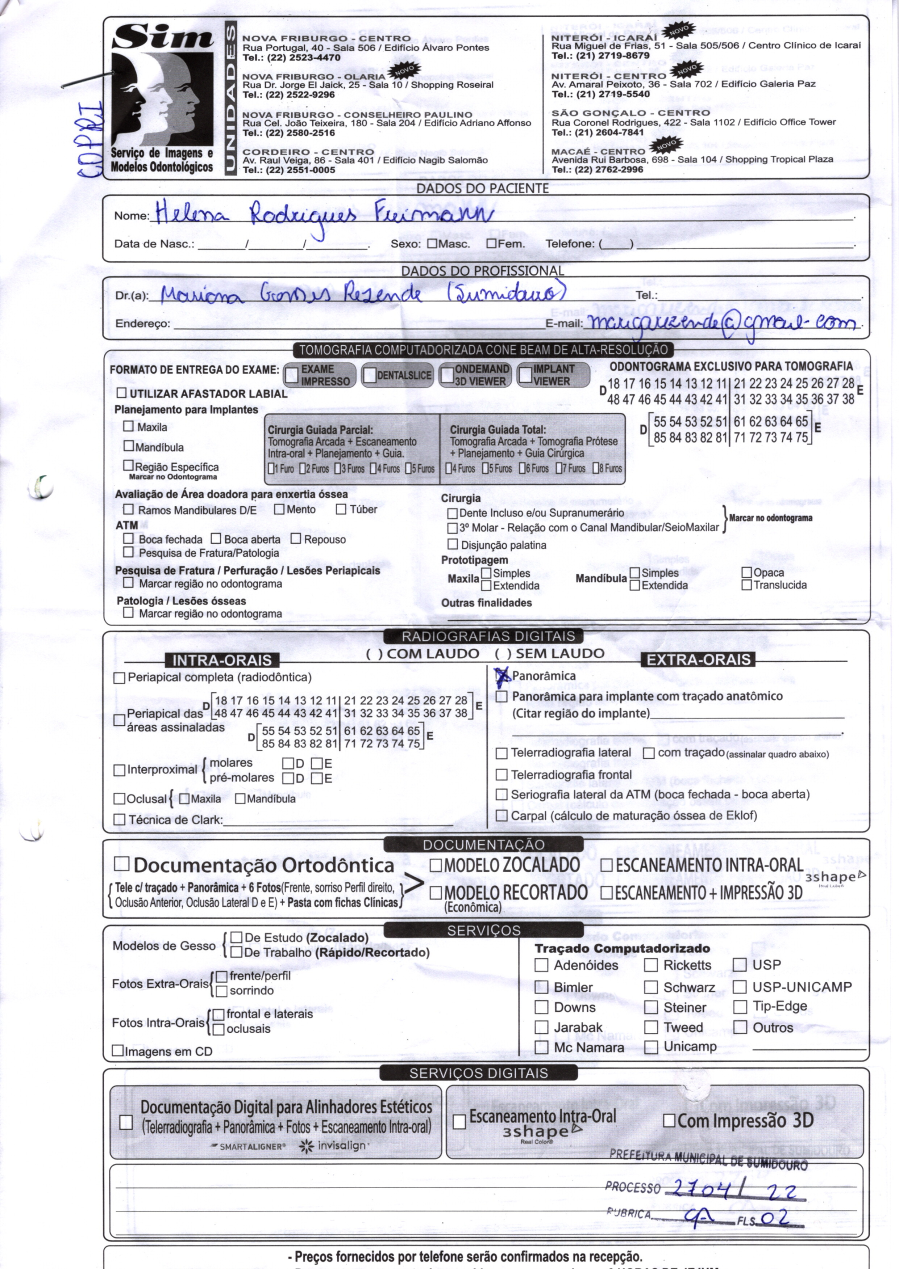 ITEMDESCRIÇÃOUNIDQUANTVALOR UNITARIOVALOR TOTAL01PANORÂMICAPACIENTE: HELENA RODRIGUES FREIMANNDT. NASCIMENTO: 04/05/1979SRV01